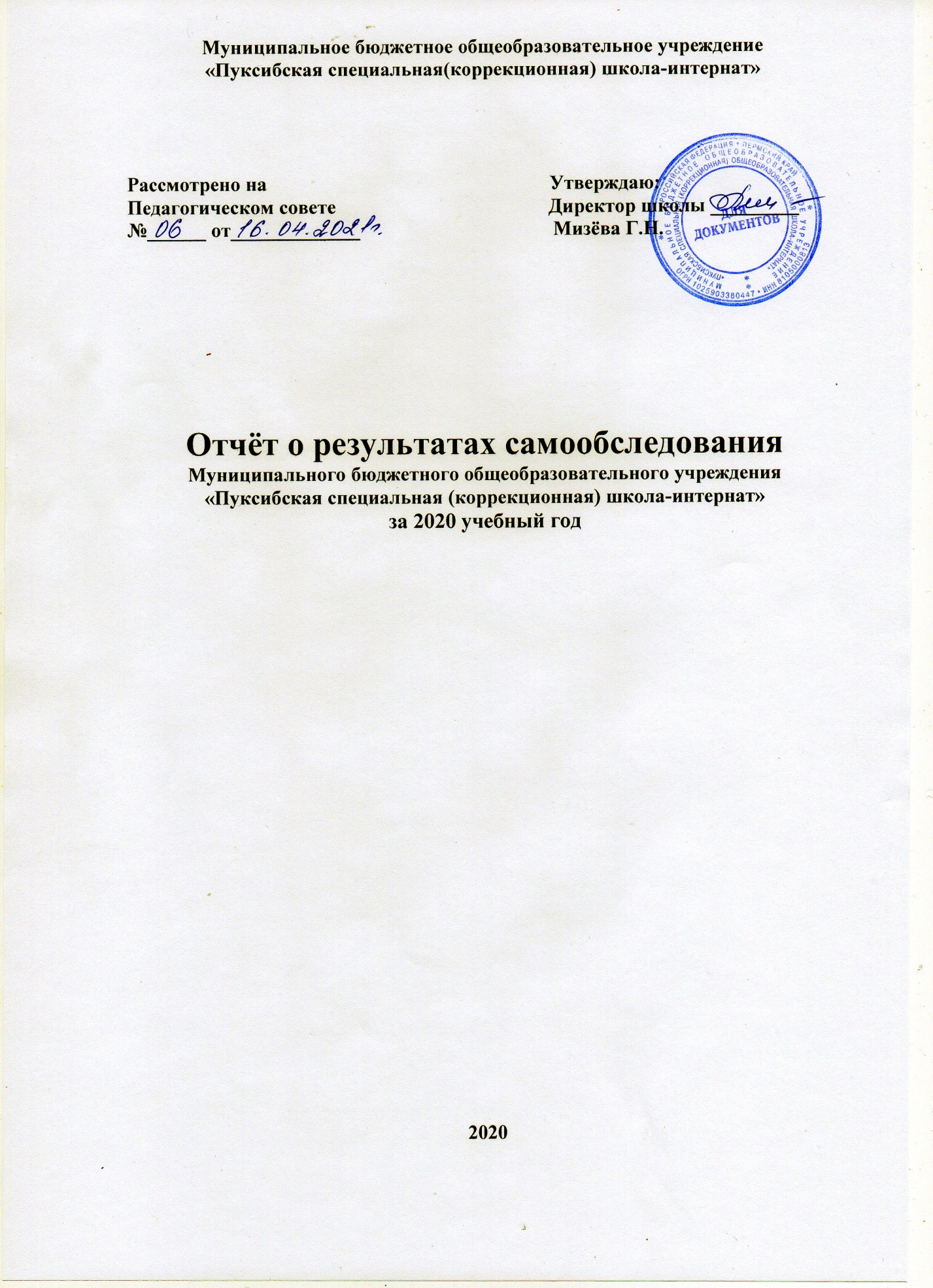 I  АНАЛИТИЧЕСКАЯ  ЧАСТЬ.Самообследование  деятельности   Муниципального бюджетного  образовательного учреждения  «Пуксибская специальная (коррекционная) общеобразовательная школа-интернат» проводилось в соответствии :-Федеральным законом от 29.12.2012 г № 273-ФЗ «Об образовании в Российской Федерации»;- Приказом Министерства образования и науки Российской Федерации от 14.06.2013 года № 462 «Об утверждении Порядка проведения самообследования образовательной организацией»;-Приказом Министерства образования и науки РФ от 10 декабря 2013 г. № 1324 «Об утверждении показателей деятельности образовательной организации, подлежащей самообследованию»;-Постановлением Правительства РФ от 10.07.2013 г. № 582 «Об утверждении Правил размещения на официальном сайте образовательной организации в информационно - телекоммуникационной сети «Интернет» и обновления информации об образовательной организации.Целями проведения самообследования являются - обеспечение доступности и открытости информации о деятельности организации, а также подготовка отчета о результатах самообследования.РАЗДЕЛ 1. ОБЩИЕ СВЕДЕНИЯ ОБ ОБЩЕОБРАЗОВАТЕЛЬНОЙ ОРГАНИЗАЦИИПолное наименование организации в соответствии с Уставом Муниципальное бюджетное   образовательное учреждение  «Пуксибская специальная (коррекционная) общеобразовательная школа-интернат». Сокращённое название МБОУ «Пуксибская С(К)ОШИ».1.2.Место нахождения (юридический адрес): 619452, Пермский край, Косинский район, с.Пуксиб, ул. Школьная, д.12.1.3.Место осуществления образовательной деятельности: 619452, Пермский край, Косинский район, с.Пуксиб, ул. Школьная, д.12.1.4.Телефон, факс, адрес электронной почты, адрес официального сайта в сети «Интернет»:Телефон: 8(34298)2-23-82;            Факс: 2-10-32Адрес электронной почты: galfedoseeva@yandex.ruАдрес официального сайта в сети интернет: puksib.permschool.ru1.5.Учредитель (полное наименование), реквизиты учредительного договораУчредителем и собственником имущества учреждения является муниципальное образование «Косинский муниципальный округ» в лице Администрации Косинского муниципального округа. Школа находится в ведении Управления образования администрации Косинского муниципального округа Пермского края, которое осуществляет организационно-контрольные функции в отношении Школы-интерната в пределах предоставленных Управлению образования полномочий, установленных Положением об Управлении образования.  Юридический и почтовый адрес Учредителя 619450, Пермский край, с. Коса, ул. Ленина, д. 66.   1.6.Организационно-правовая форма: муниципальное бюджетное учреждение. Тип Школы – основная общеобразовательная школа.1.7.Свидетельство о постановке на учет юридического лица в налоговом органе (серия, номер, дата, ИНН): серия: 59 №004252585, 05.07.1999 года. ИНН 8105000813, КПП 810501001, выдан межрайонной инспекцией Федеральной налоговой службы №1 по Пермскому краю. 1.8.Свидетельство о внесении записи в Единый государственный реестр юридических лиц (серия, номер, дата, кем выдано, ОГРН): серия 59  № 003803897 от 24 января 2012 года выдано межрайонной инспекцией Федеральной налоговой службы №1по Пермскому краю. ОГРН – 10259033880447, ГРН – 2125981001860.1.9.Свидетельства о праве на имущество  здания и сооружениявыдано Управлением Федеральной службы Государственной регистрации, кадастра и картографии по Пермскому краю1.10.Свидетельство о праве на земельный участок выдано Управлением Федеральной службы Государственной регистрации, кадастра и картографии по Пермскому краю1.11.Перечень реализуемых в соответствии с лицензией уровней и видов образования, образовательных программ: адаптированная общеобразовательная программа для детей с лёгкой  умственной отсталостью (I вариант). Нормативный срок освоения – 9 лет, по ФГОС – 10 лет.1.12. Устав ОУ утвержден постановлением  главы Косинского муниципального района №132 от 18 мая 2016г.2.Оценка образовательной деятельности    В 2020 учебном году была продолжена работа по учебному плану коррекционной школы, составленному на основании Базисного учебного плана (1 вариант). Уровень недельной нагрузки на ученика не превышал предельно допустимого.  Школа работала в режиме 6-дневной учебной недели.  По   адаптированной общеобразовательной программе основного общего образования  обучалось: на начало  года – 19 обучающихся. Средняя наполняемость в классе - 8 обучающихся, что не противоречит установленным нормам.Контингент учащихся особый, поэтому основной целью в перспективе развития школы является улучшение коррекционно -развивающего пространства, обеспечивающего развитие механизмов компенсации дефекта, на основе чего станет возможной его интеграция в современное общество. Прием учащихся осуществляется в соответствии с заключением    психолого-медико-педагогической  комиссии  и согласия родителей, (законных представителей) обучающихся.С каждым годом численность контингента снижается, это связано с тем, что родители (законные представители), предпочитают обучать своих детей в общеобразовательных школах. С одной стороны снижение численности приводит к увеличению площади на одного ученика, педагоги могут уделять больше времени на индивидуальную работу с каждым учащимся. Но с другой стороны это приводит к сокращению бюджета школы и педагогического состава. В связи с этим администрации школы нужно усилить работу по увеличению количества обучающихся. В 2020 году в результате введения ограничительных мер в связи с распространением  коронавирусной  инфекции часть образовательных программ в 2019/2020  учебном году пришлось реализовывать с применением  дистанционных образовательных технологий. Для этого использовались социальные сети. Результаты педагогического анализа, проведенного по итогам освоения образовательных программ в дистанционном режиме, свидетельствуют о снижении результативности образовательной деятельности в начальной и основной школе. Причину данной ситуации видим в следующем:недостаточное обеспечение обучающихся техническими средствами обучения – компьютерами, ноутбуками и др., высокоскоростным интернетом;недостаточное внимание родителей (законных представителей) обучающихся при организации домашней обстановки, способствующей успешному освоению образовательных программ;отсутствие опыта работы педагогов школы при работе с дистанционными технологиями  в установлении  полноценного взаимодействия с родителями, проведении достаточных разъяснений о включенности в дистанционные занятия и значимости их для обучающихся.Исходя из сложившейся ситуации  в плане работы школы на 2021 год необходимо предусмотреть мероприятия, минимизирующие выявленные дефициты, включить мероприятия в план ВСОКО.3. ОРГАНИЗАЦИЯ УЧЕБНОГО ПРОЦЕССАРежим организации учебно-воспитательного процесса соответствует нормам СанПиН 2.4.2.3286-15 «Санитарно-эпидемиологические требования к условиям и организации обучения и воспитания в организациях, осуществляющих образовательную деятельность по АООП для обучающихся с ОВЗ». Занятия проходят в одну смену, при шестидневной рабочей неделе. Объем недельной учебной нагрузки на одного учащегося соответствует нормам с учетом факультативных, групповых и индивидуальных коррекционных занятий. Учебный процесс продолжается 34 недели для всех классов (нет 1,4,5,8 классов), каникулярное время – 30 дней.Расписание уроков составлено с учетом коэффициента трудности учебных предметов и динамики рабочей недели: наибольшая нагрузка на учащегося приходится на вторник-четверг, в эти же дни в соответствии с графиком, планируются и проводятся контрольные работы. Динамика учебной недели и объем недельной учебной нагрузки соответствуют указаниям учебного плана, нормам СанПиН 2.4.2.3286-15 «Санитарно-эпидемиологические требования к условиям и организации обучения и воспитания в организациях, осуществляющих образовательную деятельность по АООП для обучающихся с ОВЗ»  и медицинским требованиям по сохранению здоровья учащихся.Расписание занятий в системе дополнительного образования составлено в соответствии с требованиями к режиму образовательного учреждения: занятия в кружках проводятся 1, 2 раза в неделю. Посещают кружки  учащиеся с 3  по 9 класс.
Между уроками спланированы перемены. После третьего и четвертого уроков предусмотрены динамические перемены продолжительностью 20 минут, что помогает учащимся отдохнуть между уроками. На первой перемене предусмотрен обед. Учащиеся обеспечены пятиразовым бесплатным горячим питанием.Все общеобразовательные предметы реализуются по базовым программам для специальных (коррекционных) общеобразовательных учреждений в сборнике: «Программы специальных (коррекционных) общеобразовательных школ 8 вида. 5-9 классы». Сборники 1, 2. Под редакцией Воронковой В.В., Москва, гуманитарный издательский центр «Владос», 2010 г. Программы адаптированной основной общеобразовательной программы для обучающихся с умственной отсталостью (интеллектуальными нарушениями (1вариант).4. ПОДГОТОВКА  ОБУЧАЮЩИХСЯ Показателями успешности работы школы является достаточно стабильное качество знаний и успеваемости, что отражено в таблице. Количество  хорошистов в течение нескольких лет было относительно стабильно, но  с введением ограничительных мер в связи с распространением коронавирусной инфекции часть образовательных программ в 2019/2020  учебном году пришлось реализовывать с применением  дистанционных образовательных технологий, что тоже повлияло на количество ударников.   Не все дети смогли за учебный год восстановить пробелы в знаниях по «трудно усваиваемым» темам некоторых предметов. По состоянию здоровья  не все дети могут учиться успешно, тем более дистанционно. Мониторинг качественных показателей знаний учащихся начальных классов по письму по итогам выполнения административных контрольных работ за 3 четверть 2020г.Результаты контрольных работ (русский язык, письмо)Мониторинг качественных показателей знаний учащихся по математике по итогам выполнения контрольных работ за 3 четвертьИтоги усвоения обучающимися основного общего образования в целом положительная, но есть некоторые недочёты над которыми нужно провести работу в новом учебном году.     Мониторинг качественных показателей знаний учащихся по письму по итогам выполнения контрольных работ за 3 четверть 2020г.Мониторинг качественных показателей знаний учащихся по математике по итогам выполнения  контрольных работ за 3 четверть 2020г.Знания учащихся по природоведению, биологии, географии, истории, обществознания  в 5-9 классах  в целом соответствуют программным требованиям. Учителя  успешно решают важные коррекционные задачи: развивают аналитико – синтетическую деятельность, учат находить причинно-следственные зависимости, сравнивать, обобщать. В школе ведется трудовое обучение по следующим профилям: столярное и швейное дело, классы разделены на подгруппы. Практическая направленность обучения дает возможность изучать свойства материалов, их преобразование и применение в жизни, овладевание различными умениями и навыками (пользоваться иглой, спицами, крючком, швейной машиной, различными столярными инструментами) при создании многообразных изделий.  В ходе технологического процесса происходит развитие и коррекция речи, мышления, восприятия, мелкой моторики, координации движений. В 5-9 классах программа по трудовому обучению предусматривает автоматизацию общетрудовых навыков. В связи с введением дистанционного обучения итоговая аттестация по столярному и швейному делу не проводилась.На индивидуальном обучении на дому в 2020 учебном году обучалось 2 ребёнка. Это дети – инвалиды. Все педагоги, работающие с учащимися на дому, имеют достаточный образовательный уровень и опыт работы с данной группой учащихся. Программа по всем предметам, в т.ч. практическая часть выполнена. Анализ ЗУН учащихся по уровню развития представлений об окружающем мире, предметно-практической деятельности по результатам письменных контрольных работ по русскому языку, математике, технике чтения подтверждают наблюдения учителей о результатах продвижения  успехов в развитии обучающихся. Положительная динамика в усвоении учебного материала наблюдается у всех учащихся, все дети переведены в следующий класс. Хотелось бы, чтобы  педагоги  осуществляли тесную связь  с такими детьми, но на это есть ряд причин: во - первых это отдалённость территорий, во-вторых общение происходит только через телефонную связь, так как классные руководители не имеют возможности выехать туда.ВОСТРЕБОВАННОСТЬ ВЫПУСКНИКОВ В школе ежегодно проводится профориентационная работа. Работа по профориентации, конечно,  дает свои результаты, но в этом году количество выпускников школы, продолжающих обучение в профессиональных учебных заведениях, сотрудничающих  с нашими школами  намного снизилась по сравнению с прошлым годом. Было: 45,5 %, стало 33% .Учащиеся осваивают  следующие специальности: повар, штукатур-маляр.В школе постоянно обновляется информация по профориентации, проводятся декады по трудовому обучению, профдиагностики,  профконсультации, тематические и воспитательные часы по профориентации. Таким образом, администрации школы, классным руководителям и воспитателям надо продолжить работу по профориентационной работе в школе-интернате.5 СИСТЕМА УПРАВЛЕНИЯ ОРГАНИЗАЦИЕЙ Управление школой осуществляется в соответствии с ФЗ от 29.12.2012 №273-ФЗ «Об образовании в Российской Федерации» и Уставом МБОУ «ПуксибскаяС(К)ОШИ».Директор - главное административное лицо, воплощающее единоначалие и несущее персональную ответственность за всю деятельность, осуществляемую в школе всеми субъектами управления.Ведущим принципом управления является согласование интересов субъектовобразовательного процесса: обучающихся, родителей, учителей на основе открытости образовательной организации и ответственности всех субъектовобразовательного процесса за образовательные результаты. Функционируют  коллегиальные органы управления школой:  педагогический совет школы и общее собрание работников школы.   Педагогический совет школы действует на постоянной основе и рассматривает основные вопросы организации и осуществления образовательной 	деятельности в целях развития и совершенствования учебно-воспитательной работы и содержания образования, обеспечения интеллектуального, культурного и нравственного развития обучающихся, управления качеством образовательного процесса, совершенствования научно-методической работы и содействия повышению квалификации, профессионального мастерства и творческого роста педагогов. Общее собрание работников. Реализует право работников участвовать в управлении образовательной организацией, в том числе:1)  внесение предложений об изменении и дополнении Устава Школы;2)  принятие решения о необходимости заключения Коллективного договора, согласование Коллективного договора (при наличии) с директором школы;3)  разработка  и принятие  локальных актов, регламентирующих трудовые отношения, вопросы стимулирования, охраны труда, безопасности, не урегулированные законодательством, в том числе Правила внутреннего трудового распорядка школы, Положение о стимулирующих выплатах и др.; 4)  заслушивание ежегодного отчета директора школы о проделаннойработе;5)  обсуждение вопросов поощрения, представления к награждению работниковшколы.                                                                                                         6)  внесение предложений по улучшению условий образовательного процесса и деятельности школы;В течение года Педагогический совет рассматривал педагогические и методические вопросы, вопросы организации учебно-воспитательного процесса, изучение и распространение передового педагогического опыта.6. КАДРОВОЕ ОБЕСПЕЧЕНИЕАдминистративный состав учреждения.Директор–МизёваГалинаНиколаевна
  Образование:высшее
  Общий педагогический стаж: 18 летЗаместитель директора по УВР–Федосеева Светлана Вадимовна  Образование:высшее
  Общий педагогический стаж: 22годаШкола полностью укомплектована кадрами. Педагогический коллектив школы стабилен, насчитывает 11 человек, в том числе специалисты: педагог-психолог, учитель-логопед, педагог-библиотекарь, социальный педагог. Педагогический коллектив школы отличается стабильностью. 92,9 % педагогов имеют стаж работы в данной школе от 15 до 35(10чел.),  7,2% - 5-10 лет (1чел). Все педагоги школы имеют  квалификацию «Соответствие занимаемой должности». По образованию    В школе составлен план переподготовки педагогических кадров, его выполнение контролируется. В 2020 г. прошли курсы повышения квалификации 3классных руководителя по теме «Современные технологии в деятельности классного руководителя»          АНО ДПО Академия образования для взрослых «Альтернатива»                           36ч.с 1-15.10.20г7. Учебно-методическое обеспечение и библиотечно-информационное обеспечение:  В школе имеется библиотека, которая оборудована всем необходимым: рабочее место библиотекаря с выходом в Интернет, стеллажи, книжные шкафы, столы для читателей.Фонд библиотечно-информационных ресурсов школы представлен учебными, художественными, справочными, педагогическими и научно-популярными изданиями на бумажных и электронных носителях информации.Библиотека обладает общим фондом  книг3804. Из них:- художественной литературы 1491- учебников, учебных пособий, научно-педагогической и методической литературы – 15102020уч.г. в библиотеку школы приобретена учебная литература –учебники -22  , учебные пособия 5 экземпляров.МАТЕРИАЛЬНО-ТЕХНИЧЕСКАЯ БАЗА В учреждении для организации образовательного процесса созданы учебные кабинеты, мастерские для проведения уроков профессионально-трудового обучения по профилю «Столярное дело», «Швейное дело", кабинетсоциально-бытовой ориентировки (СБО).Набор учебных помещений обеспечивает условия для изучения обязательных учебных дисциплин.Учебные помещения оборудованы ученическими столами и стульями, ученическая мебель подобрана с учетом антропометрических показателей в соответствии с требованиями СанПиН.В школе имеется медицинский кабинет, который соответствует установленным требованиям лицензия № ЛО-59-01-004166 от 23.06.2017г.При подготовке к новому учебного году  проведен косметический ремонт всех учебных помещений, спален, коридоров  школы. Поступило новое оборудование в кабинет столярного дела.Есть проблема школы в обновлении учебно-дидактической и материально-технической оснащённости ряда кабинетов.СИСТЕМА ОЦЕНКИ КАЧЕСТВА ОБРАЗОВАНИЯОсновными показателями результатов внутренней системы оценки качества образования школы являются педагоги, обучающиеся и их родители (законные представители), педагогический совет школы, управление образования администрации Косинского муниципального округа.В течение учебного года проводился мониторинг  с целью своевременного принятия управленческих решений, оптимизирующих их функционирование и развитие. Полученные результаты рассматривались на заседаниях педагогического совета, совещаниях при директоре и завуче, заседаниях методического совета и школьных методических объединенийБольшой сбор информации и ее обработка проходили через этапы внутришкольного контроля, по результатам которого были приняты управленческие решения.В ходе контроля отслеживалось:- состояние методической работы, а именно: соответствие учебных программ учебному плану школы;- организация работы школьных методических объединений;                                                    - организация и проведение аттестации учителей; - курсовая подготовка педагогических работников;- состояние работы по выполнению всеобуча, а именно: организация обучения обучающихся;- посещаемость обучающимися учебных предметов, занятий коррекционно-адаптационного блока;- организация работы с обучающимися, систематически пропускающими занятия;                                                                                                                                       - дистанционное преподавание учебных предметов;- организация безопасных условий для обучения и воспитания обучающихся; - уровень обученности и воспитанности обучающихся;- состояние внеурочной воспитательной работы, а именно: организация работы по профилактике употребления психоактивных веществ обучающимися;- организация работы кружков и спортивных секций, досуговой деятельности обучающихся;- состояние работы с обучающимися, требующими индивидуального подхода в обучении и воспитании;- реализация профилактических программ;-организация профориентационной работы с обучающимися;-состояние школьной документации, а именно: соблюдение требований оформления и хранения личных дел обучающихся, единого орфографического режима при заполнении классных журналов.В целом работа педагогического коллектива плодотворна. По результатам наблюдений за деятельностью учителей и учащихся на уроках можно сделать вывод, что в целом большинство учителей и воспитателей успешно проводят работу по обучению и воспитанию учащихся, корректируют выявленные в ходе диагностик дефекты каждого ребенка. И в тоже время некоторым педагогам - предметникам  необходимо более четко структурировать урок, тщательно планировать учебную деятельность всех учащихся с учетом их индивидуальных особенностей на каждом этапе урока, создавать коррекционно - развивающую  среду, планировать дифференцированные задания  для включения детей в процесс обучения. Приложение № 2
Утверждены
приказом Министерства образования
и науки Российской Федерации
от 10 декабря 2013 г. № 1324ПОКАЗАТЕЛИ
ДЕЯТЕЛЬНОСТИ ОБЩЕОБРАЗОВАТЕЛЬНОЙ ОРГАНИЗАЦИИ,
ПОДЛЕЖАЩЕЙ САМООБСЛЕДОВАНИЮТаким образом, по сравнению с 2019 годом в 2020 году контингент обучающихся уменьшился. В связи с этим уменьшилось финансирование, материально техническое обеспечение, но с другой стороны увеличилась площадь помещений в расчёте на одного обучающегося, что позволило открыть для детей отдельный кабинет с интерактивной доской и интерактивным столом. В интернате оборудована комната отдыха для детей.Процент качества знаний практически остался на том же уровне, что и в прошлом году. Обучающиеся  принимали заочное участие  в межмуниципальных конкурсах и олимпиадах для  обучающихся коррекционных школ.2017201820192020Количество детей по списку37302919Количество обучающихся на «4» и  «5»11772% качества знаний% 29,723,624,128,5посещаемости80,583,693,395класс20172017201720172018г2018г2018г2018г20192019201920192020202020202020класс«5»«4»«3»«2»«5»«4»«3»«2»«5»«4»«3»«2»«5»«4»«3»«2»1----------------2--------------1-3-31-----------1-4-----123-132-----класс2017г.2017г.2017г.2017г.20182018201820182019г2019г2019г2019г2020202020202020класс«5»«4»«3»«2»«5»«4»«3»«2»«5»«4»«3»«2»«5»«4»«3»«2»2--------------1-3121-----------1-4-----33--33-----класс2017г.2017г.2017г.2017г.201820182018201820192019201920192020202020202020класс«5»«4»«3»«2»«5»«4»«3»«2»«5»«4»«3»«2»«5»«4»«3»«2»5-----1212----6-22---------34-7-----43-34---2-88212-21-----9-52-56155-32-класс2017г.2017г.2017г.2017г.2018г.2018г.2018г.2018г.20192019201920192020202020202020«5»«4»«3»«2»«5»«4»«3»«2»"5""4""3""2"«5»«4»«3»«2»5-22--12--12-6-------------34-7263--34--43---2-855--12--21-----9-52-146-56--23Высшее образованиеВысшее образованиеСреднее специальное образованиеСреднее специальное образование11педагоговНепедагогическоепедагогическоенепедагогическоепедагогическое11педагогов0506N п/пПоказателиЕдиница измерения1.Образовательная деятельность1.1Общая численность учащихся19 человека1.2Численность учащихся по адаптированной образовательной программе начального общего образования2 человек1.3Численность учащихся по адаптированной образовательной программе основного общего образования19человек1.4Численность учащихся по образовательной программе среднего общего образования0 человек1.5Численность/удельный вес численности учащихся, успевающих на "4" и "5" по результатам промежуточной аттестации, в общей численности учащихся2 человека 10,5%1.6Средний балл государственной итоговой аттестации выпускников 9 класса по русскому языку0 балл1.7Средний балл государственной итоговой аттестации выпускников 9 класса по математике0 балл1.8Средний балл единого государственного экзамена выпускников 11 класса по русскому языку0 балл1.9Средний балл единого государственного экзамена выпускников 11 класса по математике0 балл1.10Численность/удельный вес численности выпускников 9 класса, получивших неудовлетворительные результаты на государственной итоговой аттестации по русскому языку, в общей численности выпускников 9 класса0 человек/%1.11Численность/удельный вес численности выпускников 9 класса, получивших неудовлетворительные результаты на государственной итоговой аттестации по математике, в общей численности выпускников 9 класса0 человек/%1.12Численность/удельный вес численности выпускников 11 класса, получивших результаты ниже установленного минимального количества баллов единого государственного экзамена по русскому языку, в общей численности выпускников 11 класса0 человек/%1.13Численность/удельный вес численности выпускников 11 класса, получивших результаты ниже установленного минимального количества баллов единого государственного экзамена по математике, в общей численности выпускников 11 класса0 человек/%1.14Численность/удельный вес численности выпускников 9 класса, не получивших аттестаты об основном общем образовании, в общей численности выпускников 9 класса0 человек/%1.15Численность/удельный вес численности выпускников 11 класса, не получивших аттестаты о среднем общем образовании, в общей численности выпускников 11 класса0 человек/%1.16Численность/удельный вес численности выпускников 9 класса, получивших аттестаты об основном общем образовании с отличием, в общей численности выпускников 9 класса0 человек/%1.17Численность/удельный вес численности выпускников 11 класса, получивших аттестаты о среднем общем образовании с отличием, в общей численности выпускников 11 класса0 человек/%1.18Численность/удельный вес численности учащихся, принявших участие в различных олимпиадах, смотрах, конкурсах, в общей численности учащихся5 человек 26,3/%/1.19Численность/удельный вес численности учащихся - победителей и призеров олимпиад, смотров, конкурсов, в общей численности учащихся, в том числе:0человек1.19.1Регионального уровня0 человек/%1.19.2Федерального уровня0 человек/%1.19.3Международного уровня0 человек/%1.20Численность/удельный вес численности учащихся, получающих образование с углубленным изучением отдельных учебных предметов, в общей численности учащихся0 человек %1.21Численность/удельный вес численности учащихся, получающих образование в рамках профильного обучения, в общей численности учащихся0 человек/%1.22Численность/удельный вес численности обучающихся с применением дистанционных образовательных технологий, электронного обучения, в общей численности учащихся0 человек/%1.23Численность/удельный вес численности учащихся в рамках сетевой формы реализации образовательных программ, в общей численности учащихся0 человек/%1.24Общая численность педагогических работников, в том числе:11 человек1.25Численность/удельный вес численности педагогических работников, имеющих высшее образование, в общей численности педагогических работников5 человек / 45,5%1.26Численность/удельный вес численности педагогических работников, имеющих высшее образование педагогической направленности (профиля), в общей численности педагогических работников5 человек/ 45,5%1.27Численность/удельный вес численности педагогических работников, имеющих среднее профессиональное образование, в общей численности педагогических работников6 человек/ 55%1.28Численность/удельный вес численности педагогических работников, имеющих среднее профессиональное образование педагогической направленности (профиля), в общей численности педагогических работников6 человек/ 55%1.29Численность/удельный вес численности педагогических работников, которым по результатам аттестации присвоена квалификационная категория, в общей численности педагогических работников, в том числе:0 человек/%1.29.1Высшая0 человек/%1.29.2Первая0 человек/%1.30Численность/удельный вес численности педагогических работников в общей численности педагогических работников, педагогический стаж работы которых составляет:0 человек/%1.30.1До 5 лет0человек/%1.30.2Свыше 30 лет4 человека 36,4 /%1.31Численность/удельный вес численности педагогических работников в общей численности педагогических работников в возрасте до 30 лет1человек 9,1/%1.32Численность/удельный вес численности педагогических работников в общей численности педагогических работников в возрасте от 55 лет1человека 9,1/%1.33Численность/удельный вес численности педагогических и административно-хозяйственных работников, прошедших за последние 5 лет повышение квалификации/профессиональную переподготовку по профилю педагогической деятельности или иной осуществляемой в образовательной организации деятельности, в общей численности педагогических и административно-хозяйственных работников11человек 100/%1.34Численность/удельный вес численности педагогических и административно-хозяйственных работников, прошедших повышение квалификации по применению в образовательном процессе федеральных государственных образовательных стандартов, в общей численности педагогических и административно-хозяйственных работников3 человека 27,3/%2.Инфраструктура2.1Количество компьютеров в расчете на одного учащегося0 единиц2.2Количество экземпляров учебной и учебно-методической литературы из общего количества единиц хранения библиотечного фонда, состоящих на учете, в расчете на одного учащегося60,5 единиц2.3Наличие в образовательной организации системы электронного документооборотада2.4Наличие читального зала библиотеки, в том числе:да2.4.1С обеспечением возможности работы на стационарных компьютерах или использования переносных компьютеровда2.4.2С медиатекойнет2.4.3Оснащенного средствами сканирования и распознавания текстовда2.4.4С выходом в Интернет с компьютеров, расположенных в помещении библиотекида2.4.5С контролируемой распечаткой бумажных материаловда2.5Численность/удельный вес численности учащихся, которым обеспечена возможность пользоваться широкополосным Интернетом (не менее 2 Мб/с), в общей численности учащихся0 человек/%2.6Общая площадь помещений, в которых осуществляется образовательная деятельность, в расчете на одного учащегося21кв. м